В Уральском технологическом  колледже  «Сервис»  оборудовано общежитие, где созданы все необходимые  условия  для комфортного проживания и обучения. Комнаты укомплектованы мебелью и  оснащены  компьютерами  с интернетом  для  дистанционного обучения. Общая площадь  четырех-этажного общежития для студентов колледжа  составляет  5375,6 кв. м. и рассчитано на 300 мест.Согласно «Положению об общежитии» места для проживания предоставляются, в первую очередь, следующим категориям  граждан: сиротам; обучающимся, оставшимся без попечения родителей; инвалидам; обучающимся из малоимущих семей; а также проживающим в отдаленных районах  Западно-Казахстанской  области.Администрация колледжа,  воспитатели общежития проводят работу по соблюдению правил внутреннего распорядка и  режима проживания. Особое внимание уделяется слабослышащим и глухим детям. С этой целью воспитателем  общежития    организовывается работа коррекционной направленности. Для обеспечения безопасности проживающих студентов осуществляется   работа пропускной системы, соблюдаются права и обязанности  обучающихся. В этих же целях проводится инструктаж по технике безопасности, ведется «Журнал инструктажа по технике безопасности». На этаже имеются противопожарные огнетушители, стенды, план эвакуации.В первые дни заселения жильцы общежития знакомятся с правилами внутренного распорядка, с режимом дня, правилами соблюдения безопасности. Из числа студентов – активистов избирается Студенческий совет, а в каждой секции-староста, которые самостоятельно или совместно с воспитателями организуют досуг жильцов, проводят мероприятия, контролируют  выполнение санитарно-гигиенических требований к комнатам и секциям. В целях эффективного использования досуга среди обучающихся в общежитии в течение года проводятся различные конкурсы, круглые столы, дискуссии, вечера отдыха, стимулируется активное участие обучающихся в общественной жизни общежития, повышается эффективность воспитания молодежи. В каждой секции-4 жилых комнат, санузел, душевая комната. В холлах обустроены: уголок «Bookresling», аквариум для рыб, кинозал, тренажерный зал. Холлы оборудованы для отдыха студентов телевизорами, диваном и  стульями.В общежитии проживают студенты, приехавшие из Акжайықского, Казталовского, Жанибекского, Бокейординского, Жангалинского, Каратюбинского, Сырымского, Теректинского, Бурлинского, Таскалинского, Чингирлауского районов ЗКО, Атырауской, Мангыстауской, Актюбинской областей.С целью  профилактики правонарушений  и пропаганды здорового образа жизни для  жильцов общежития организуются встречи с работниками правоохранительных органов, с работниками УООП и специалистами медицины.В первом полугодии 2020-2021  учебного  года   в  связи  с  карантинными мерами  в каждой комнате проживает по по  одному студенту.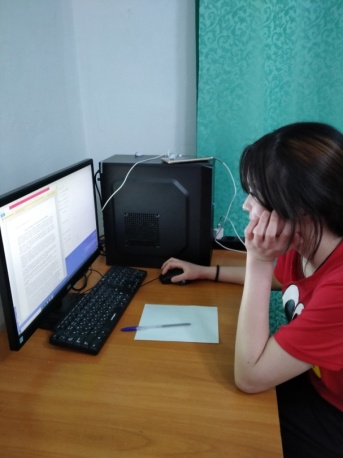 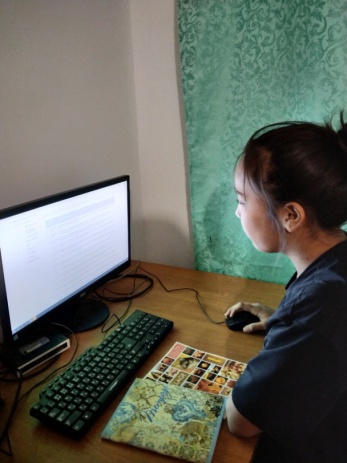 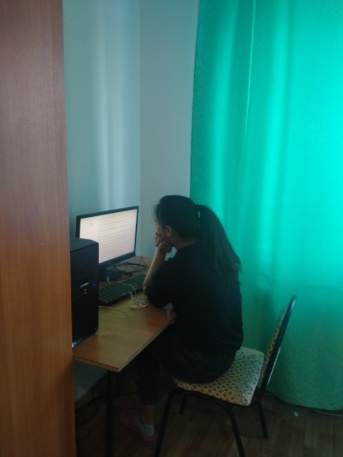 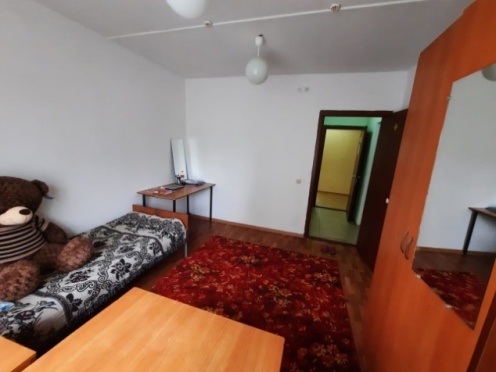 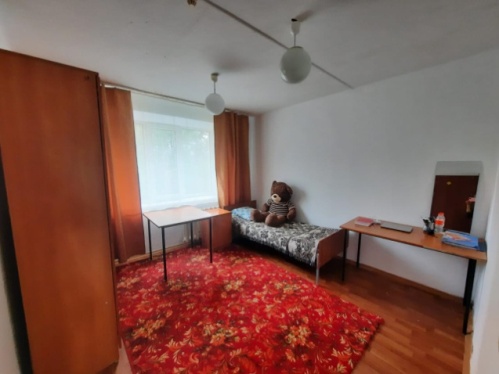 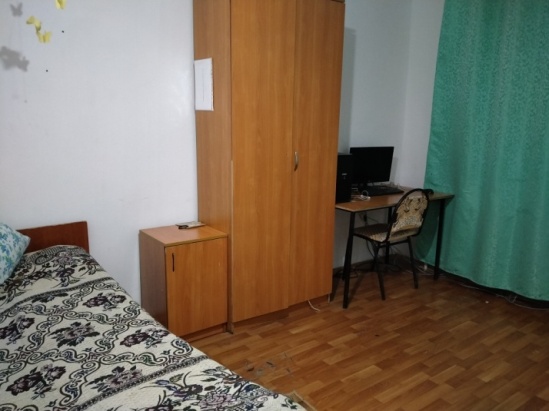 В  целях соблюдение студентами здорового образа жизни и формирования   ответственного  отношения к  своему  здоровью  в  общежитии  проводится  мероприятия  «В здоровом  теле  здоровый дух».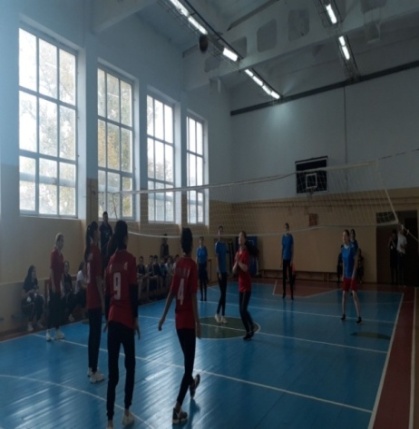 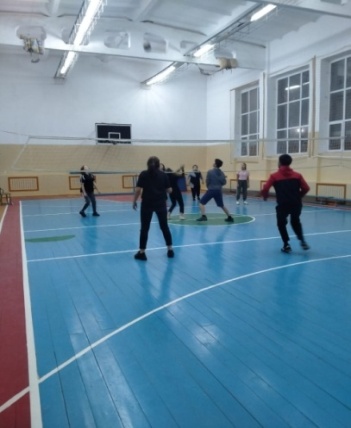 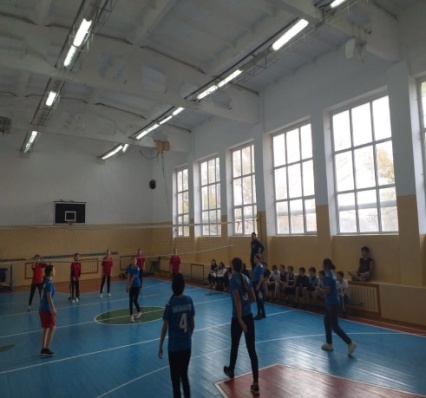 Ежемесячно в общежитии осуществляется проект  «День  национальных  блюд», главной целью которого является сохранение традиций и культуры казахского народа.  В этот день студенты  готовят  казахские  национальные  блюда  бешбармак,  қазы,  көже, құрт  и т.д..  За  дастарханом проводится беседа на самые различные актуальные темы, такие как «Пословицы и поговорки казахского народа», «Қызға қырық үйден тыйым», «Казахские свадебные обряды», «Традиции и обычаи, связанные с рождением и воспитанием ребенка», «Древнейшие обычаи казахского народа» т.д..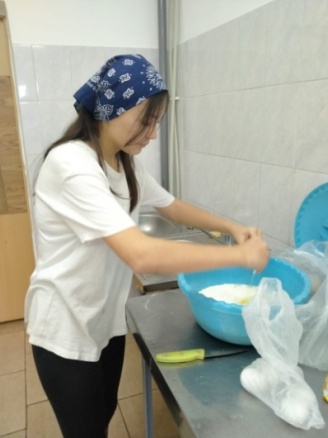 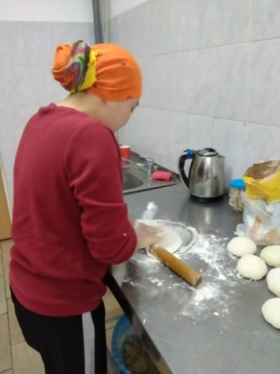 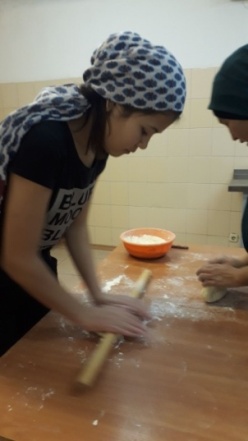 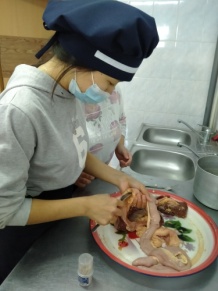 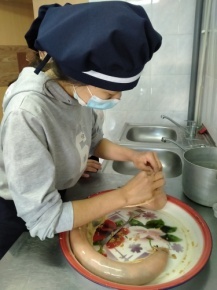 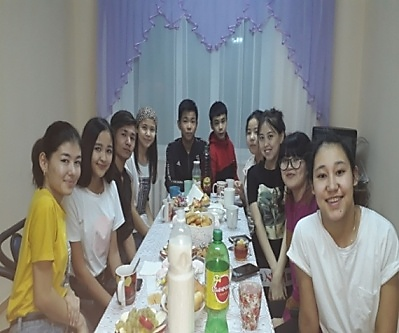 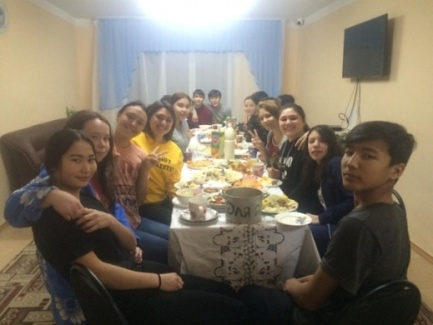 В свободное  время  студенты  любят  ухаживать  за   рыбками  в  аквариуме. Следят  за  температурой  воды,  кормят  рыб,  меняют  воду.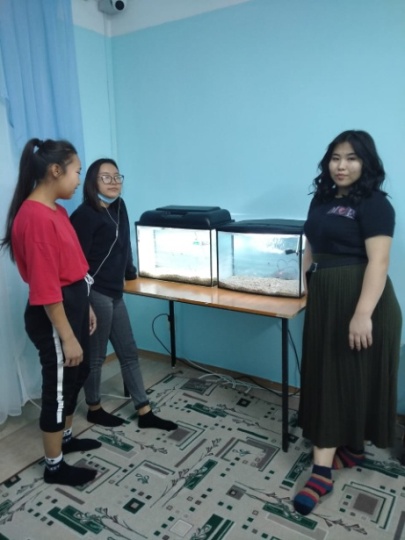 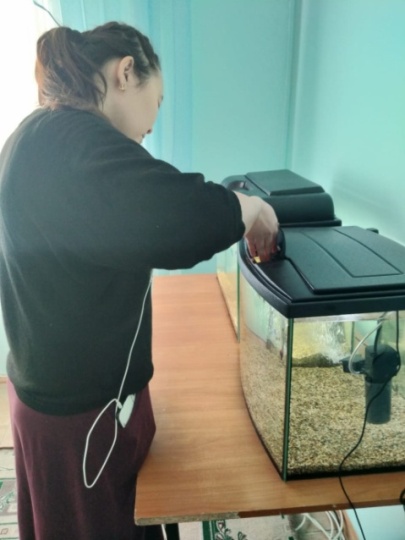 На  60-летие колледжа  1  октября  2020 года была проведена большая работа  по созданию «Аллеи  педагога». Студенты совместно с  администрацией колледжа и сотрудниками  общежития  посадили   на территории колледжа  плодово-ягодные  деревья.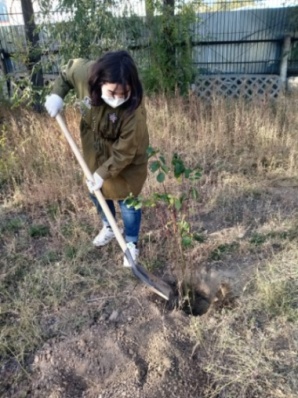 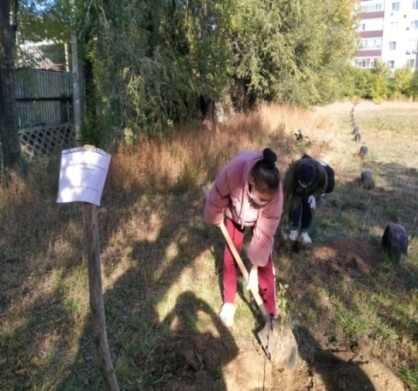 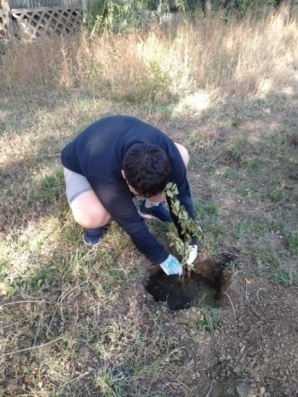 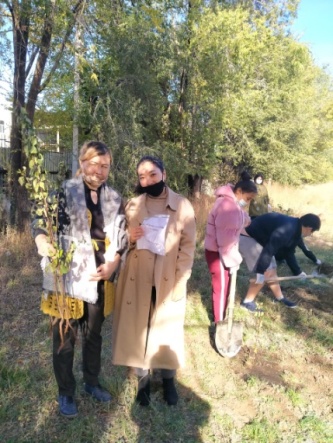 Раз  в  месяц  в  общежитии  проводился   кружок  «Fashion  эскиз».  Руководитель  Гумарова  А.М.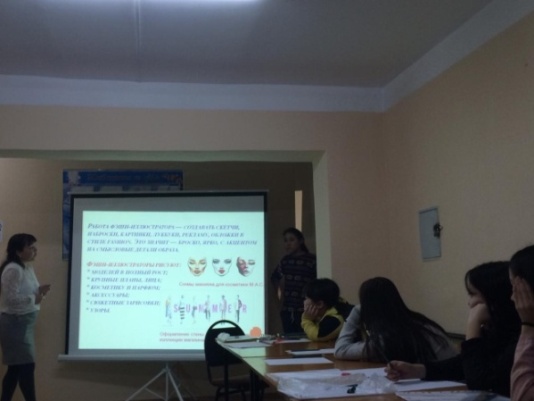 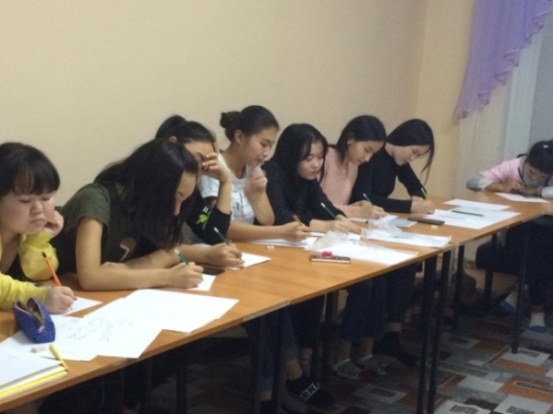 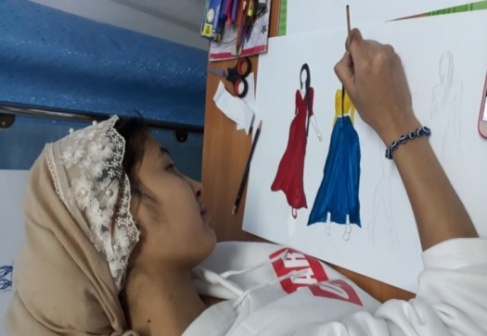 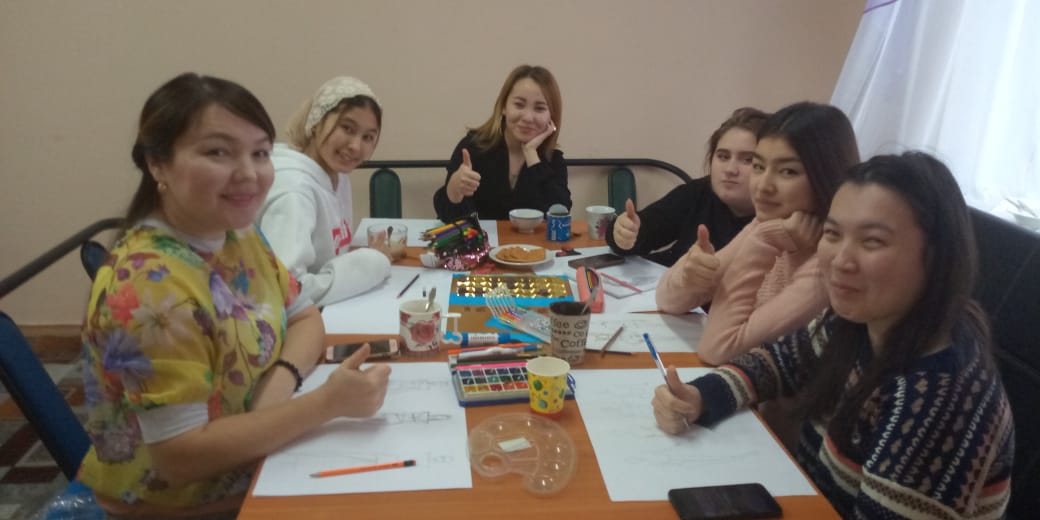 В  общежитии   проводятся  разные    тренинги,  игры, вечера  знакомств ,  мероприятия  для  сплочения   студентов.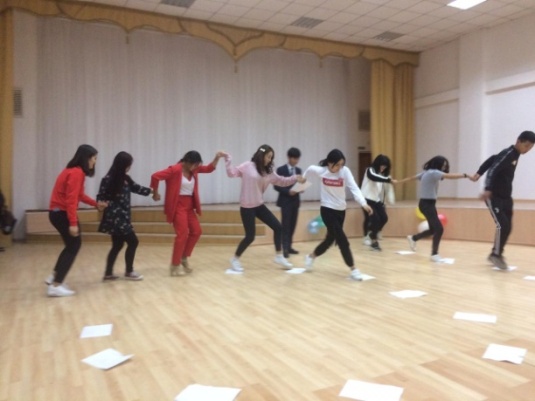 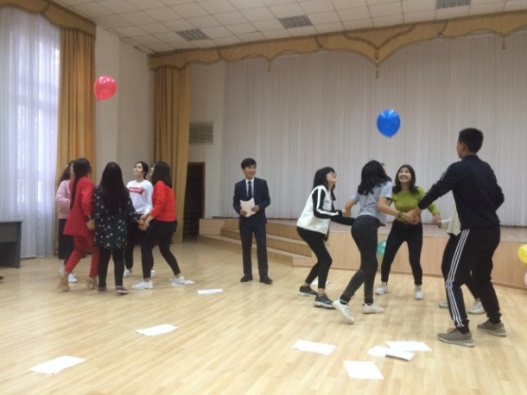 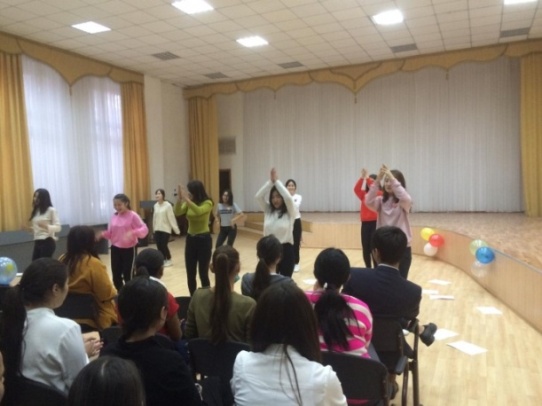 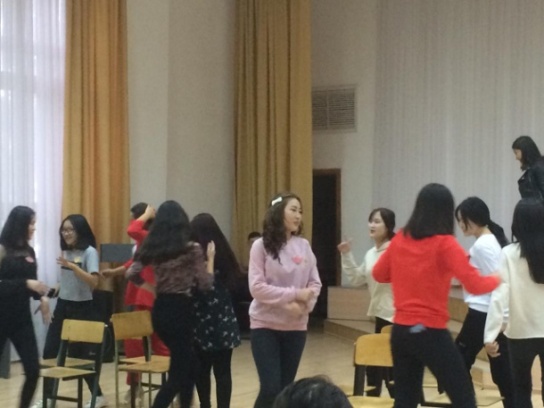 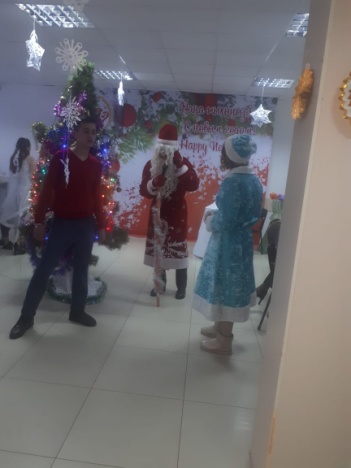 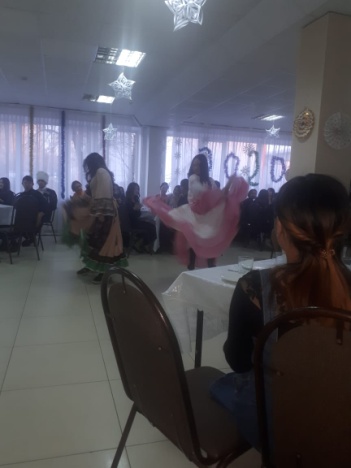 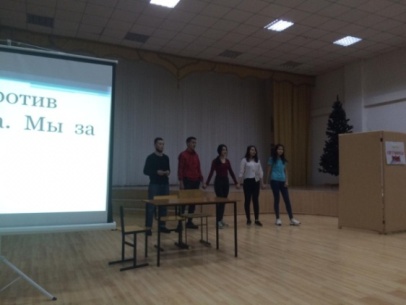 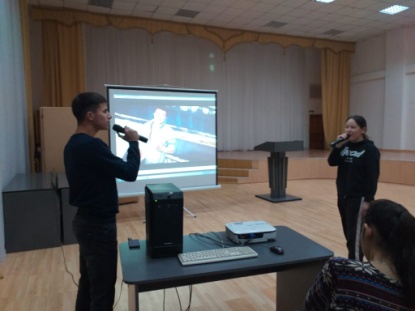 Совместно  с  библиотекарем  колледжа  Ильясовой  А.Е.  в  формате  READx был  проведен  поэтический  вечер «Жыр  қыраны  -  Жұбан  ақын»,  посвященный  100– летию  со  дня  рождения  уроженца  Приуралья,  фронтового  репортера  и  поэта  Жубана  Молдагалиева.  Студенты  рассказывали  и  читали  стихи  поэта.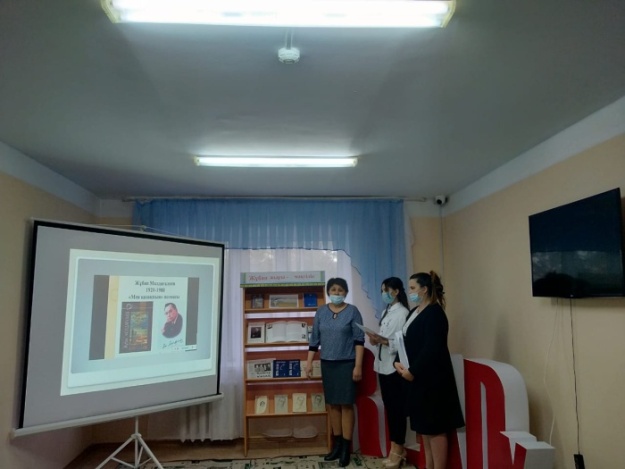 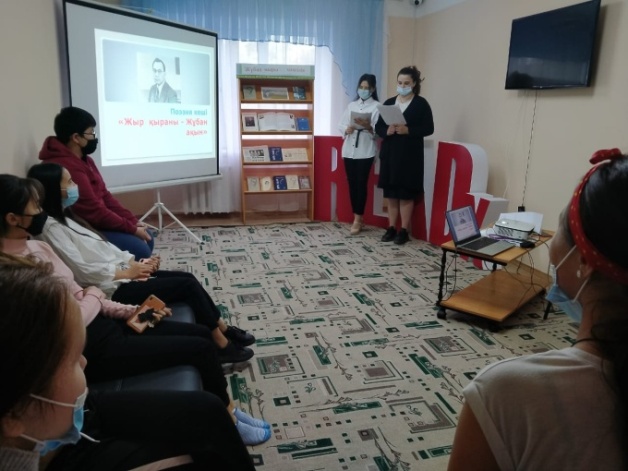 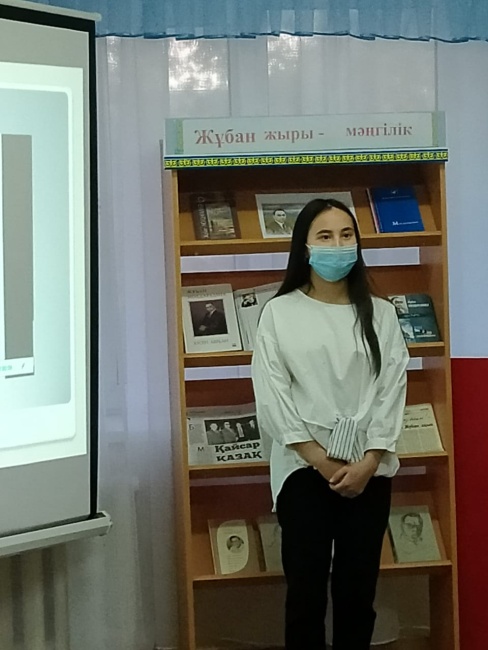 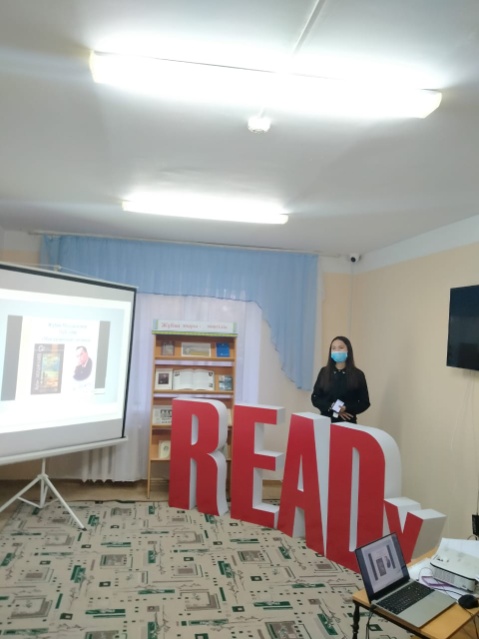 Студентка  1  группы  Ерсайын Аяжан участвовала  в  областном  конкурсе  фотоколлажа  «Әр отбасы – бір әлем»  и  получила  номинацию «Бақытты  отбасы». Руководитель  - воспитатель  общежития  Джакупова  Р.Г.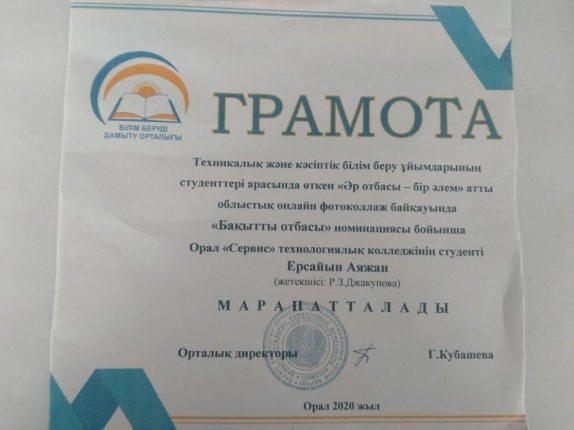 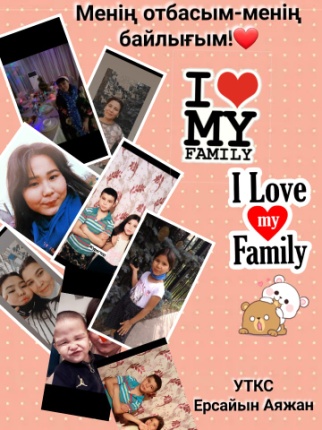 Студентка  30  группы  Сағинғалиева  Айнамкөз  участвовала  в  Республиканском  дистанционном  конкурсе  «Тәуелсіздік – ел  мерейі»  и получила 1  место.    Руководитель - воспитатель  общежития  Джакупова  Р.Г. Сағинғалиева  Айнамкөз  прочитала  свое  произведение  «Қазақстаным»,  посвященное  Дню  независимости  Казахстана.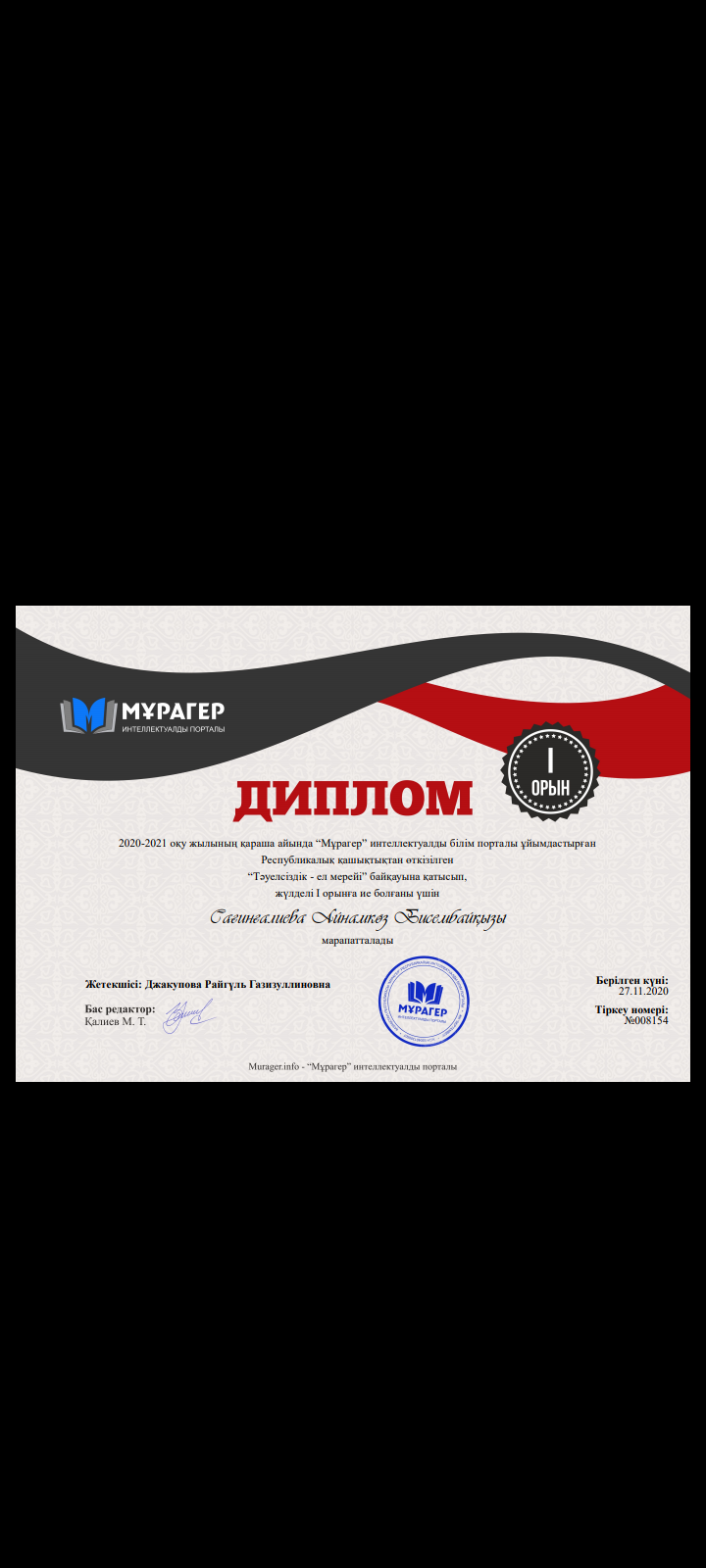 